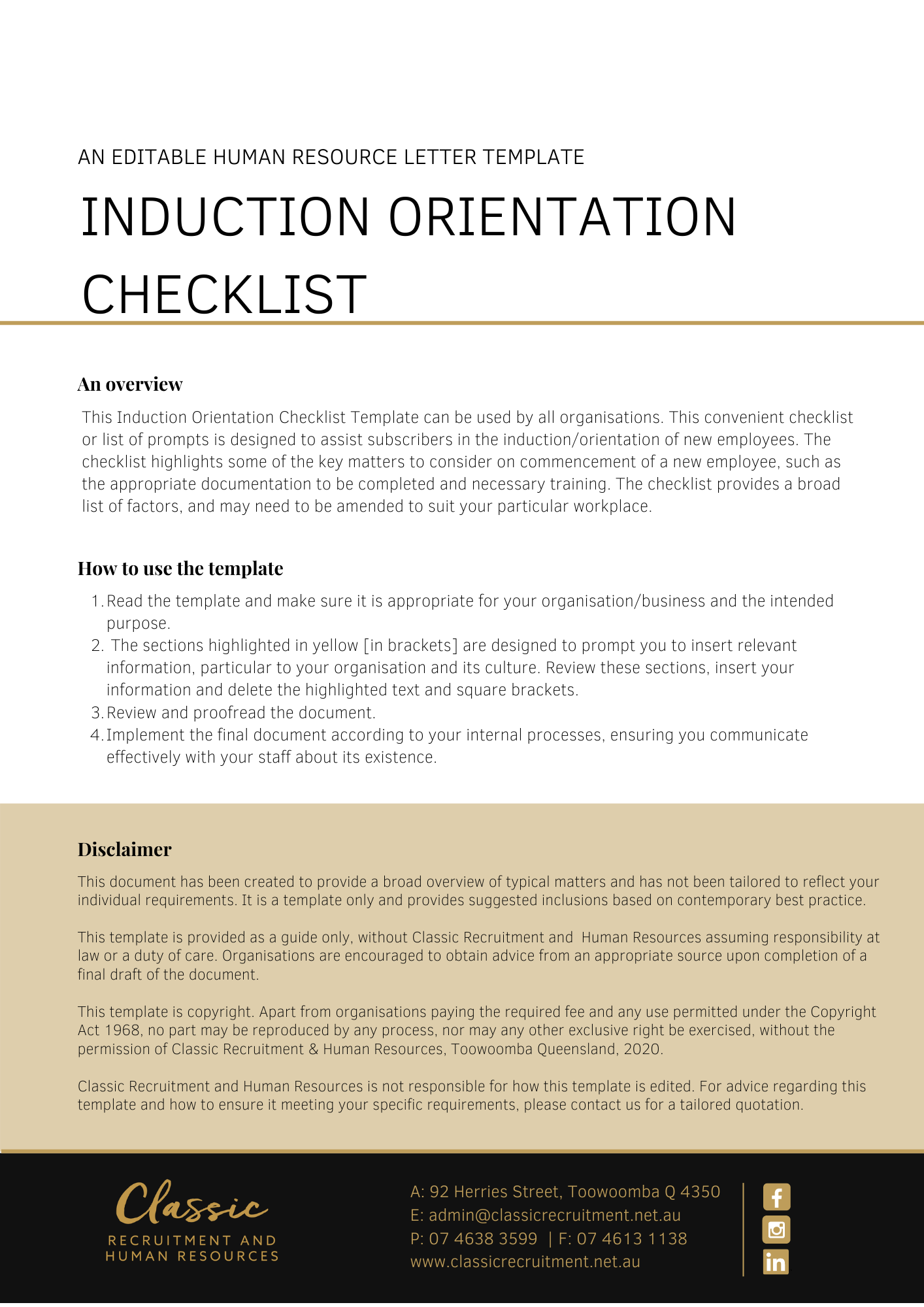 Induction / Orientation ChecklistNOTE: A copy of this completed form is to be placed in the Employee’s Personnel file.Employee Full Name: ………………………………………………………………………………Position: ………………………………………………………………………Commencement Date:…./..…./…...Employee Full Name: ………………………………………………………………………………Position: ………………………………………………………………………Commencement Date:…./..…./…...Employee Full Name: ………………………………………………………………………………Position: ………………………………………………………………………Commencement Date:…./..…./…...Employee Full Name: ………………………………………………………………………………Position: ………………………………………………………………………Commencement Date:…./..…./…...ORIENTATIONORIENTATIONORIENTATIONORIENTATIONNoMatters to be covered in OrientationCompletedN/A1Give the employee a copy of the Fair Work Information Statement (available here)2Obtain completed Employee contact information form3Obtain completed Australian Taxation Office Tax File Number Declaration form, salary payment form, superannuation fund form (including Standard Choice form)4Obtain any other applicable payroll forms5Discussion about hours of work, training, and other information (e.g. recording time, information technology matters)6Brief description of the organisation's history, clientele, services offered and organisational structure (including key personnel and contact officers)7Escorted walk through the premises including: (a) introduction to staff;(b) features such as lunchroom and bathroom facilities;(c) first aid supplies, emergency equipment;(d) exits;(e) evacuation procedures and meeting points;(f) location of nearest chemist, newsagent, bank, park, food court etc8Health and safety responsibilities (e.g. demonstrating basic understanding of lifting/moving requirements, and reporting of hazards, near misses and injuries)9Work appearance (footwear, style of clothes, grooming)10Explain job description, responsibilities, administration requirements and performance requirements for the employee11Discuss probation period and any related matters12Leave arrangements and notification13Issue any equipment to Employee (e.g. laptop, uniform, security pass, PPE, tools etc)14Create a written record of employer property issued to the employee15Employee’s work space including issue of access codes and passwords16Firm policies and procedures (including completion of acknowledgement form where applicable) - in particular, ensure that any workplace surveillance and discrimination and harassment policies are provided to the employee17Equipment training including: computer, phone, facsimile, email, internet, machinery etc18Discuss complaints procedures19Assign a mentor or buddy for the employeeDate Orientation/Induction Satisfactorily Completed:  …./…./….Title of Person Responsible For Orientation/Induction (e.g HR Officer): …………………………………………… Signature: ……………………………………………………………………… Signature Of Employee: ………………………………………………………………………Date Orientation/Induction Satisfactorily Completed:  …./…./….Title of Person Responsible For Orientation/Induction (e.g HR Officer): …………………………………………… Signature: ……………………………………………………………………… Signature Of Employee: ………………………………………………………………………Date Orientation/Induction Satisfactorily Completed:  …./…./….Title of Person Responsible For Orientation/Induction (e.g HR Officer): …………………………………………… Signature: ……………………………………………………………………… Signature Of Employee: ………………………………………………………………………Date Orientation/Induction Satisfactorily Completed:  …./…./….Title of Person Responsible For Orientation/Induction (e.g HR Officer): …………………………………………… Signature: ……………………………………………………………………… Signature Of Employee: ………………………………………………………………………